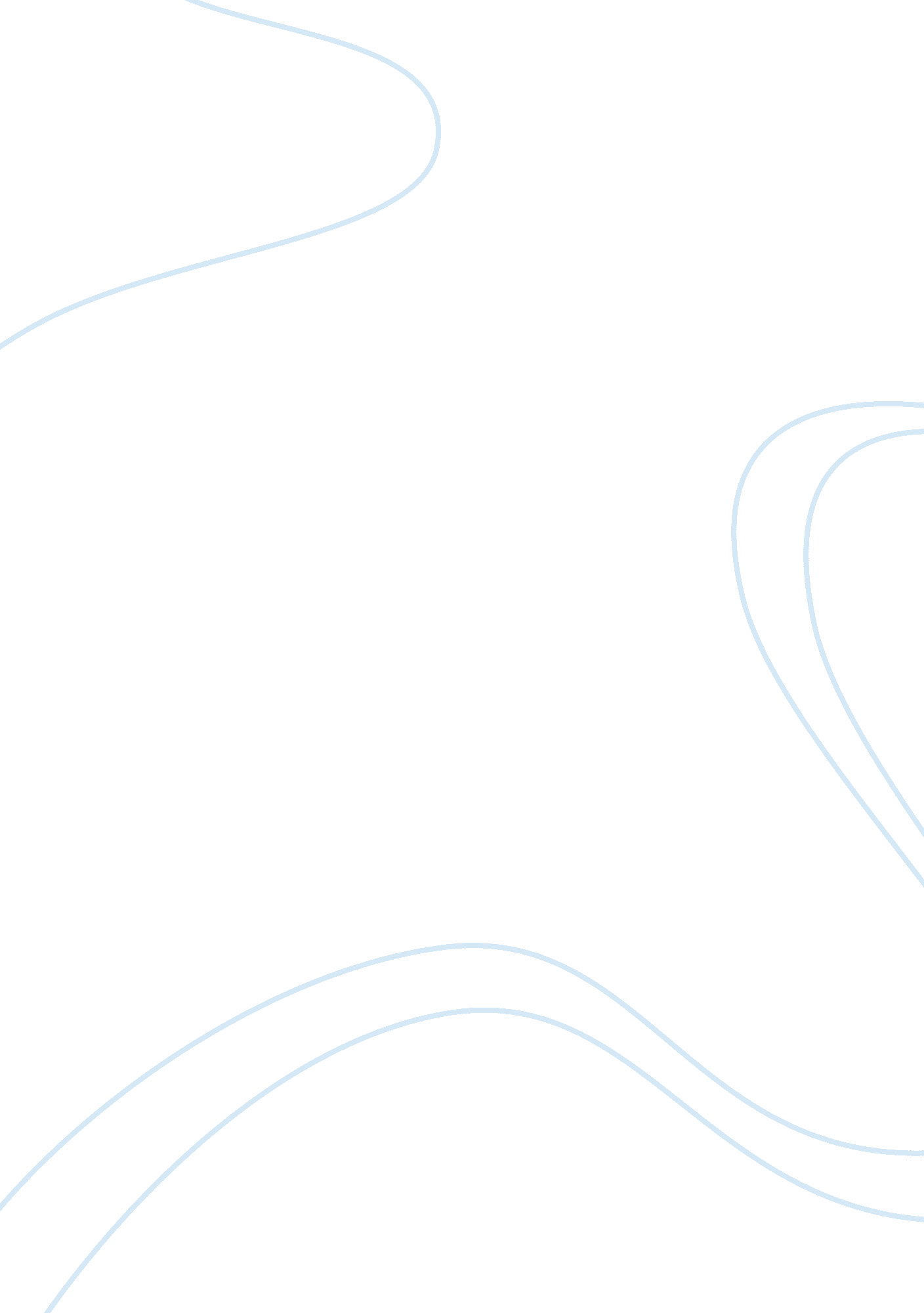 Gender and communication essays exampleSociology, Communication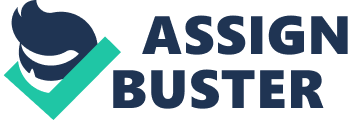 Gender is a set of traits or characteristics that are linked with a specific biological sex, which is either male or female. These traits are generally known as feminine or masculine. Gender formation is a thing that has been controversial in many scientific grounds like psychology. Particulary, investigators and theorists take varying viewpoints on how much of gender is because of biological, culture and socialization and also as a result nature or evolutionary factors. 
The biological and cultural perspective explained gender difference in an appropriate way because each perspective has its own option hence creating the difference and one is able to understand. In the biological perspective, it explains that gender differences are shown because of sex dissimilarities. In other words, this perspective explains that men and women think, act and feel distinctively because of dissimilarities in how their brain operates. This brain differences may come from chromosome dissimilarities and may come from hormonal diversities. 
The cultural or sociological perspective is a social building instead of a biological given. The sources of difference on gender is based more in social and instructional customs rather than in permanent properties of a persona lot of gender differences in cultural and social behaviour are seen as results of division of work between the sexes that get simulated through sociocultural customs ruled by different gender conditions and power. Even though there are other perspective that look on gender differences like the evolutionary factors which is nature , the biological and cultural perspective explain gender differences more better (Notman 1991). 
The involvement of communication is done where the two perspective try to explain their viewpoints. By accepting a biological explanation for gender dissimilarities make communication less complex because its explanation is about how a female and a male are different from each other and mostly explain the reproductive differences and this makes communication simple because it talks about body difference in which those differences can be seen or felt. 
Approaching gender differences from the cultural perspective makes communication complex because the concept has many distinct definitions because as one can look or define what culture is one cannot really get the difference on gender . Culture is defined as a community or group of which people share similar encounters that mould the people understand the world. By that explanation, this can make the concept hard to understand because an individual can change or move to another kind of culture hence at the one does not really understand the concept of gender differences( Wilcox, 2013). Work cited Gender Differences. Gardners Books, 2007. Print. 
Notman, Malkah T, and Carol C. Nadelson. Women and Men: New Perspectives on Gender Differences. Washington, DC: American Psychiatric Press, 1991. Print 
Wilcox, William B, and Kathleen K. Kline. Gender and Parenthood: Biological and Social Scientific Perspectives. , Wilcox, 2013. Print 